	1. KUŽELKÁŘSKÁ LIGA DOROSTU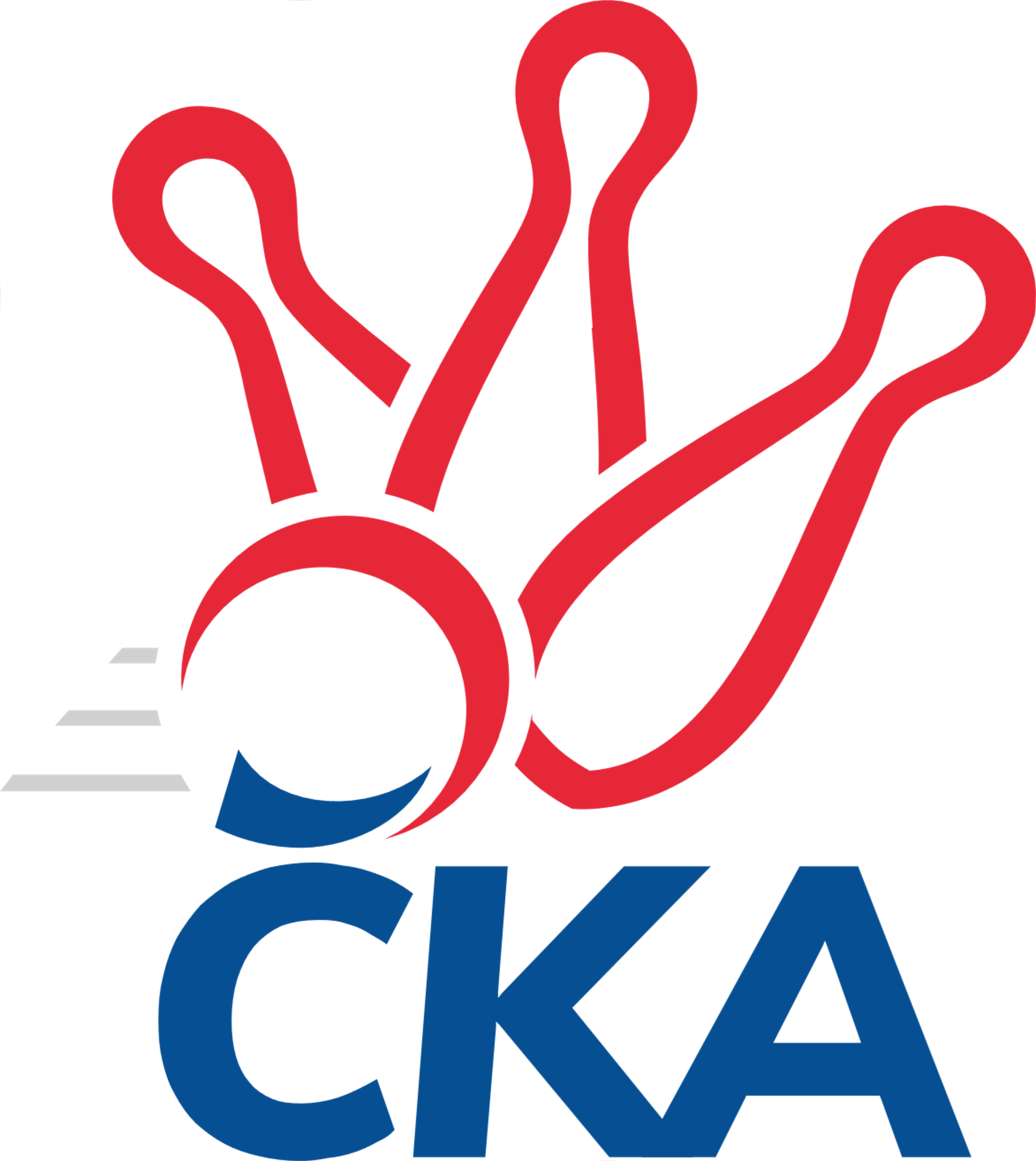 Č. 2Ročník 2021/2022	19.9.2021Nejlepšího výkonu v tomto kole: 1732 dosáhlo družstvo: SKK Primátor Náchod1.KLD B 2021/2022Výsledky 2. kolaSouhrnný přehled výsledků:SKK Primátor Náchod	- SKK Primátor Náchod B	2:0	1732:1658		19.9.KK Jiří Poděbrady	- SKK Jičín	2:0	1553:1494		19.9.TJ Spartak Rokytnice n. J.	- SKK Hořice	0:2	1382:1410		19.9.Tabulka družstev:	1.	SKK Primátor Náchod	2	2	0	0	4 : 0 	 	 1726	4	2.	SKK Vrchlabí SPVR	1	1	0	0	2 : 0 	 	 1650	2	3.	SKK Primátor Náchod B	2	1	0	1	2 : 2 	 	 1683	2	4.	KK Jiří Poděbrady	2	1	0	1	2 : 2 	 	 1551	2	5.	SKK Hořice	2	1	0	1	2 : 2 	 	 1405	2	6.	TJ Spartak Rokytnice n. J.	1	0	0	1	0 : 2 	 	 1382	0	7.	SKK Jičín	2	0	0	2	0 : 4 	 	 1464	0Podrobné výsledky kola:	 SKK Primátor Náchod	1732	2:0	1658	SKK Primátor Náchod B	Barbora Lokvencová	135 	 133 	 152 	132	552 	  	 523 	 145	133 	 126	119	Jan Majer	Veronika Kábrtová	140 	 163 	 144 	155	602 	  	 548 	 128	148 	 153	119	Kryštof Brejtr	Danny Tuček	146 	 140 	 145 	134	565 	  	 587 	 158	143 	 127	159	Martin Hanuš	František Adamů ml.	135 	 148 	 150 	132	565 	  	 516 	 144	115 	 132	125	Petr Doubekrozhodčí:  Vedoucí družstevNejlepší výkon utkání: 602 - Veronika Kábrtová	 KK Jiří Poděbrady	1553	2:0	1494	SKK Jičín	Ondřej Šafránek	116 	 131 	 127 	123	497 	  	 543 	 143	134 	 130	136	Jana Bínová	Michaela Košnarová	120 	 137 	 137 	105	499 	  	 483 	 113	116 	 124	130	Matěj Šuda	Adam Janda	132 	 133 	 137 	129	531 	  	 458 	 117	102 	 117	122	Robin Bureš	Vojtěch Bulíček	134 	 127 	 130 	132	523 	  	 468 	 110	121 	 127	110	Matěj Plaňanskýrozhodčí: Jiří MiláčekNejlepší výkon utkání: 543 - Jana Bínová	 TJ Spartak Rokytnice n. J.	1382	0:2	1410	SKK Hořice	Matěj Ditz	117 	 134 	 97 	120	468 	  	 469 	 117	111 	 125	116	Ondřej Košťál	Jakub Kašpar	131 	 125 	 104 	124	484 	  	 472 	 112	100 	 129	131	Jan Modřický	Filip Hanout	107 	 104 	 106 	113	430 	  	 469 	 110	118 	 123	118	Tereza Kroupová	nikdo nenastoupil	 	 0 	 0 		0 	  	 423 	 119	102 	 111	91	Adéla Fikarovározhodčí: Zdeněk HoblNejlepší výkon utkání: 484 - Jakub KašparPořadí jednotlivců:	jméno hráče	družstvo	celkem	plné	dorážka	chyby	poměr kuž.	Maximum	1.	Ondřej Stránský 	SKK Vrchlabí SPVR	605.00	373.0	232.0	0.0	1/1	(605)	2.	Veronika Kábrtová 	SKK Primátor Náchod	595.00	390.5	204.5	2.5	2/2	(602)	3.	František Adamů  ml.	SKK Primátor Náchod	584.50	380.5	204.0	4.5	2/2	(604)	4.	Martin Hanuš 	SKK Primátor Náchod B	583.00	382.5	200.5	5.0	1/1	(587)	5.	Kryštof Brejtr 	SKK Primátor Náchod B	565.50	373.0	192.5	7.0	1/1	(583)	6.	Tereza Venclová 	SKK Vrchlabí SPVR	548.00	364.0	184.0	11.0	1/1	(548)	7.	Barbora Lokvencová 	SKK Primátor Náchod	539.50	364.5	175.0	5.5	2/2	(552)	8.	Danny Tuček 	SKK Primátor Náchod	537.50	352.5	185.0	7.5	2/2	(565)	9.	Jan Majer 	SKK Primátor Náchod B	534.50	375.5	159.0	4.5	1/1	(546)	10.	Adam Janda 	KK Jiří Poděbrady	532.50	370.5	162.0	9.0	2/2	(534)	11.	Ondřej Šafránek 	KK Jiří Poděbrady	524.50	356.0	168.5	8.5	2/2	(552)	12.	Jana Bínová 	SKK Jičín	519.50	358.5	161.0	6.5	2/2	(543)	13.	Petr Doubek 	SKK Primátor Náchod B	516.00	368.0	148.0	17.0	1/1	(516)	14.	Šimon Fiebinger 	SKK Vrchlabí SPVR	497.00	326.0	171.0	7.0	1/1	(497)	15.	Ondřej Košťál 	SKK Hořice	492.50	356.0	136.5	9.5	2/2	(516)	16.	Matěj Šuda 	SKK Jičín	489.50	353.5	136.0	13.0	2/2	(496)	17.	Jakub Kašpar 	TJ Spartak Rokytnice n. J.	484.00	336.0	148.0	9.0	1/1	(484)	18.	Michaela Košnarová 	KK Jiří Poděbrady	481.00	335.5	145.5	10.0	2/2	(499)	19.	Adam Svatý 	SKK Vrchlabí SPVR	473.00	337.0	136.0	17.0	1/1	(473)	20.	Tereza Kroupová 	SKK Hořice	470.00	335.0	135.0	6.5	2/2	(471)	21.	Matěj Ditz 	TJ Spartak Rokytnice n. J.	468.00	336.0	132.0	14.0	1/1	(468)	22.	Jan Modřický 	SKK Hořice	442.50	317.5	125.0	19.0	2/2	(472)	23.	Lukáš Hejčl 	SKK Primátor Náchod B	440.00	321.0	119.0	19.0	1/1	(440)	24.	Matěj Plaňanský 	SKK Jičín	439.00	310.0	129.0	17.5	2/2	(468)	25.	Filip Hanout 	TJ Spartak Rokytnice n. J.	430.00	301.0	129.0	17.0	1/1	(430)	26.	Adéla Fikarová 	SKK Hořice	413.50	300.5	113.0	18.5	2/2	(423)		Vojtěch Bulíček 	KK Jiří Poděbrady	523.00	356.0	167.0	4.0	1/2	(523)		Robin Bureš 	SKK Jičín	458.00	309.0	149.0	13.0	1/2	(458)		Natálie Soukupová 	SKK Jičín	441.00	313.0	128.0	14.0	1/2	(441)		Lucie Martínková 	KK Jiří Poděbrady	376.00	298.0	78.0	16.0	1/2	(376)Sportovně technické informace:Starty náhradníků:registrační číslo	jméno a příjmení 	datum startu 	družstvo	číslo startu26184	Petr Doubek	19.09.2021	SKK Primátor Náchod B	1x
Hráči dopsaní na soupisku:registrační číslo	jméno a příjmení 	datum startu 	družstvo	25031	Danny Tuček	19.09.2021	SKK Primátor Náchod	Program dalšího kola:3. kolo26.9.2021	ne	10:00	SKK Primátor Náchod B - TJ Spartak Rokytnice n. J.				SKK Hořice - -- volný los --	26.9.2021	ne	10:00	SKK Jičín - SKK Primátor Náchod	26.9.2021	ne	10:00	SKK Vrchlabí SPVR - KK Jiří Poděbrady	Nejlepší šestka kola - absolutněNejlepší šestka kola - absolutněNejlepší šestka kola - absolutněNejlepší šestka kola - absolutněNejlepší šestka kola - dle průměru kuželenNejlepší šestka kola - dle průměru kuželenNejlepší šestka kola - dle průměru kuželenNejlepší šestka kola - dle průměru kuželenNejlepší šestka kola - dle průměru kuželenPočetJménoNázev týmuVýkonPočetJménoNázev týmuPrůměr (%)Výkon2xVeronika KábrtováNáchod6022xVeronika KábrtováNáchod112.966022xMartin HanušNáchod B5872xMartin HanušNáchod B110.145873xMartin HanušNáchod B5873xMartin HanušNáchod B110.145872xFrantišek Adamů ml.Náchod5651xJana BínováJičín 106.155431xDanny TučekNáchod5651xDanny TučekNáchod106.015652xDanny TučekNáchod5652xDanny TučekNáchod106.01565